TEXTO APROBADO EN PRIMER DEBATE POR LA COMISIÓN TERCERA CONSTITUCIONAL PERMANENTE DE LA HONORABLE CÁMARA DE REPRESENTANTES, EN SESIÓN FORMAL VIRTUAL DEL DÍA MIÉRCOLES VEINTICINCO (25) DE NOVIEMBRE DE DOS MIL VEINTE (2020)AL PROYECTO DE LEY N°. 002 DE 2020 CÁMARA“Por medio del cual se modifica el artículo 2° de la Ley 1814 de 2016”.EL Congreso de ColombiaDECRETA:ARTÍCULO 1°. Objeto. Autorizar la financiación de la matrícula de los estudiantes de la Universidad Sur Colombiana, con recursos de la estampilla “Pro desarrollo de la Universidad Surcolombiana”, creada por la Ley 136 de 1997 y renovada por la Ley 1814 de 2016.ARTÍCULO 2°. Modifíquese el artículo 2° de la Ley 1814 de 2016, el cual quedará así: El artículo 3° de la ley 367 de 1997, quedará así: Artículo 3. Autorícese a la Asamblea Departamental, para que ordenen la emisión de la estampilla “Pro desarrollo de la Universidad Surcolombiana en el departamento del Huila”, cuyo producido se destinará al mantenimiento y/o ampliación de la infraestructura física de la Universidad, al igual que para la adecuación de esta con destino al establecimiento de centros de investigación y programas de pregrado y posgrado; financiamiento de programas específicos que tienda a elevar el nivel científico de la Universidad, equipos de laboratorio, dotación y fortalecimiento de bibliotecas e investigación. Igualmente, autorícese para que dicho producido sea destinado al financiamiento de la matrícula de los estudiantes de la Universidad.PARÁGAFO PRIMERO.  La tarifa que contempla esta ley no podrá exceder el 2% del valor del hecho sujeto al gravamen.PARÁGRAFO SEGUNDO. La destinación referente al financiamiento de la matrícula de los estudiantes de la Universidad en mención será gradual y proporcional al estrato socioeconómico del estudiante, y su alcance dependerá de la reactivación económica del país, o como mínimo deberá destinarse a financiar las matrículas de los estudiantes a partir de la sanción de esta ley. Facúltese a la Asamblea Departamental del Huila, para que reglamente mediante ordenanza el alcance y la gradualidad de la financiación.ARTÍCULO 3°. Vigencia. La presente Ley rige a partir de su publicación y deroga todas las normas que le sean contrarias.CÁMARA DE REPRESENTANTES.- COMISIÓN TERCERA CONSTITUCIONAL PERMANENTE.- ASUNTOS ECONÓMICOS. Veinticinco (25) de noviembre dos mil veinte (2020).- En Sesión de la fecha fue aprobado en primer debate en los términos anteriores y sin  modificaciones, el proyecto de ley N°. 002 de 2020 Cámara, “Por medio del cual se modifica el artículo 2° de la Ley 1814 de 2016”, previo anuncio de su votación en Sesión formal virtual Conjunta de las Comisiones Terceras Constitucionales Permanentes de la Cámara de Representantes y Senado de la República, el día veintitrés (23) de noviembre de dos mil veinte (2020), en cumplimiento al artículo 8º del Acto Legislativo 01 de 2003.Lo anterior con el fin de que el citado proyecto de ley siga su curso legal en Segundo Debate en la Plenaria de la Cámara de Representantes.NÉSTOR LEONARDO RICO RICOPresidente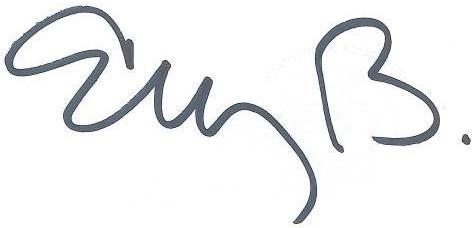 ELIZABETH MARTÍNEZ BARRERASecretaria General